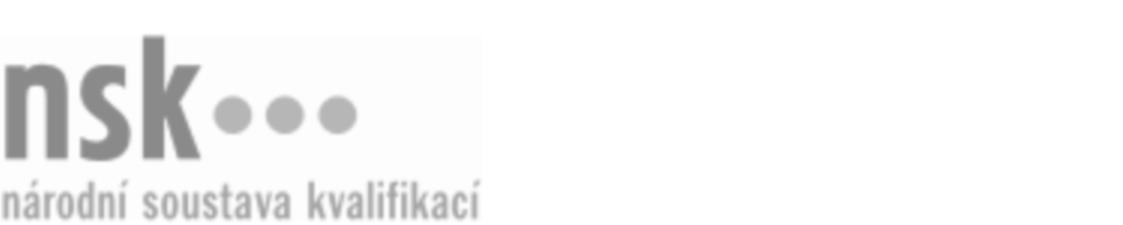 Další informaceDalší informaceDalší informaceDalší informaceDalší informaceDalší informaceServisní mechanik/mechanička "velkých" chladicích a klimatizačních zařízení a tepelných čerpadel (kód: 23-055-H) Servisní mechanik/mechanička "velkých" chladicích a klimatizačních zařízení a tepelných čerpadel (kód: 23-055-H) Servisní mechanik/mechanička "velkých" chladicích a klimatizačních zařízení a tepelných čerpadel (kód: 23-055-H) Servisní mechanik/mechanička "velkých" chladicích a klimatizačních zařízení a tepelných čerpadel (kód: 23-055-H) Servisní mechanik/mechanička "velkých" chladicích a klimatizačních zařízení a tepelných čerpadel (kód: 23-055-H) Servisní mechanik/mechanička "velkých" chladicích a klimatizačních zařízení a tepelných čerpadel (kód: 23-055-H) Servisní mechanik/mechanička "velkých" chladicích a klimatizačních zařízení a tepelných čerpadel (kód: 23-055-H) Autorizující orgán:Autorizující orgán:Ministerstvo průmyslu a obchoduMinisterstvo průmyslu a obchoduMinisterstvo průmyslu a obchoduMinisterstvo průmyslu a obchoduMinisterstvo průmyslu a obchoduMinisterstvo průmyslu a obchoduMinisterstvo průmyslu a obchoduMinisterstvo průmyslu a obchoduMinisterstvo průmyslu a obchoduMinisterstvo průmyslu a obchoduSkupina oborů:Skupina oborů:Strojírenství a strojírenská výroba (kód: 23)Strojírenství a strojírenská výroba (kód: 23)Strojírenství a strojírenská výroba (kód: 23)Strojírenství a strojírenská výroba (kód: 23)Strojírenství a strojírenská výroba (kód: 23)Povolání:Povolání:Servisní mechanik „velkých“ chladicích a klimatizačních zařízení a tepelných čerpadelServisní mechanik „velkých“ chladicích a klimatizačních zařízení a tepelných čerpadelServisní mechanik „velkých“ chladicích a klimatizačních zařízení a tepelných čerpadelServisní mechanik „velkých“ chladicích a klimatizačních zařízení a tepelných čerpadelServisní mechanik „velkých“ chladicích a klimatizačních zařízení a tepelných čerpadelServisní mechanik „velkých“ chladicích a klimatizačních zařízení a tepelných čerpadelServisní mechanik „velkých“ chladicích a klimatizačních zařízení a tepelných čerpadelServisní mechanik „velkých“ chladicích a klimatizačních zařízení a tepelných čerpadelServisní mechanik „velkých“ chladicích a klimatizačních zařízení a tepelných čerpadelServisní mechanik „velkých“ chladicích a klimatizačních zařízení a tepelných čerpadelKvalifikační úroveň NSK - EQF:Kvalifikační úroveň NSK - EQF:3333333333Platnost standarduPlatnost standarduPlatnost standarduPlatnost standarduPlatnost standarduPlatnost standarduPlatnost standarduStandard je platný od: 16.12.2022Standard je platný od: 16.12.2022Standard je platný od: 16.12.2022Standard je platný od: 16.12.2022Standard je platný od: 16.12.2022Standard je platný od: 16.12.2022Standard je platný od: 16.12.2022Servisní mechanik/mechanička "velkých" chladicích a klimatizačních zařízení a tepelných čerpadel,  28.03.2024 12:24:02Servisní mechanik/mechanička "velkých" chladicích a klimatizačních zařízení a tepelných čerpadel,  28.03.2024 12:24:02Servisní mechanik/mechanička "velkých" chladicích a klimatizačních zařízení a tepelných čerpadel,  28.03.2024 12:24:02Servisní mechanik/mechanička "velkých" chladicích a klimatizačních zařízení a tepelných čerpadel,  28.03.2024 12:24:02Servisní mechanik/mechanička "velkých" chladicích a klimatizačních zařízení a tepelných čerpadel,  28.03.2024 12:24:02Strana 1 z 2Další informaceDalší informaceDalší informaceDalší informaceDalší informaceDalší informaceDalší informaceDalší informaceDalší informaceDalší informaceDalší informaceDalší informaceDalší informaceObory vzděláníObory vzděláníObory vzděláníObory vzděláníObory vzděláníObory vzděláníObory vzděláníK závěrečné zkoušce z oboru vzdělání Strojní mechanik (kód: 23-51-H/01) lze být připuštěn po předložení osvědčení o získání některé z uvedených profesních kvalifikací nebo skupin profesních kvalifikací:K závěrečné zkoušce z oboru vzdělání Strojní mechanik (kód: 23-51-H/01) lze být připuštěn po předložení osvědčení o získání některé z uvedených profesních kvalifikací nebo skupin profesních kvalifikací:K závěrečné zkoušce z oboru vzdělání Strojní mechanik (kód: 23-51-H/01) lze být připuštěn po předložení osvědčení o získání některé z uvedených profesních kvalifikací nebo skupin profesních kvalifikací:K závěrečné zkoušce z oboru vzdělání Strojní mechanik (kód: 23-51-H/01) lze být připuštěn po předložení osvědčení o získání některé z uvedených profesních kvalifikací nebo skupin profesních kvalifikací:K závěrečné zkoušce z oboru vzdělání Strojní mechanik (kód: 23-51-H/01) lze být připuštěn po předložení osvědčení o získání některé z uvedených profesních kvalifikací nebo skupin profesních kvalifikací:K závěrečné zkoušce z oboru vzdělání Strojní mechanik (kód: 23-51-H/01) lze být připuštěn po předložení osvědčení o získání některé z uvedených profesních kvalifikací nebo skupin profesních kvalifikací:K závěrečné zkoušce z oboru vzdělání Strojní mechanik (kód: 23-51-H/01) lze být připuštěn po předložení osvědčení o získání některé z uvedených profesních kvalifikací nebo skupin profesních kvalifikací: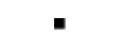 Zámečník/zámečnice kolejových konstrukcí a vozidel (kód: 23-071-H)Zámečník/zámečnice kolejových konstrukcí a vozidel (kód: 23-071-H)Zámečník/zámečnice kolejových konstrukcí a vozidel (kód: 23-071-H)Zámečník/zámečnice kolejových konstrukcí a vozidel (kód: 23-071-H)Zámečník/zámečnice kolejových konstrukcí a vozidel (kód: 23-071-H)Zámečník/zámečnice kolejových konstrukcí a vozidel (kód: 23-071-H)Zámečník/zámečnice kolejových konstrukcí a vozidel (kód: 23-071-H)Zámečník/zámečnice kolejových konstrukcí a vozidel (kód: 23-071-H)Zámečník/zámečnice kolejových konstrukcí a vozidel (kód: 23-071-H)Zámečník/zámečnice kolejových konstrukcí a vozidel (kód: 23-071-H)Zámečník/zámečnice kolejových konstrukcí a vozidel (kód: 23-071-H)Zámečník/zámečnice kolejových konstrukcí a vozidel (kód: 23-071-H)Provozní zámečník/zámečnice (kód: 23-073-H)Provozní zámečník/zámečnice (kód: 23-073-H)Provozní zámečník/zámečnice (kód: 23-073-H)Provozní zámečník/zámečnice (kód: 23-073-H)Provozní zámečník/zámečnice (kód: 23-073-H)Provozní zámečník/zámečnice (kód: 23-073-H)Montér/montérka ocelových konstrukcí (kód: 23-002-H)Montér/montérka ocelových konstrukcí (kód: 23-002-H)Montér/montérka ocelových konstrukcí (kód: 23-002-H)Montér/montérka ocelových konstrukcí (kód: 23-002-H)Montér/montérka ocelových konstrukcí (kód: 23-002-H)Montér/montérka ocelových konstrukcí (kód: 23-002-H)Montér/montérka ocelových konstrukcí (kód: 23-002-H)Montér/montérka ocelových konstrukcí (kód: 23-002-H)Montér/montérka ocelových konstrukcí (kód: 23-002-H)Montér/montérka ocelových konstrukcí (kód: 23-002-H)Montér/montérka ocelových konstrukcí (kód: 23-002-H)Montér/montérka ocelových konstrukcí (kód: 23-002-H)Opravář/opravářka strojů a zařízení (kód: 23-001-H)Opravář/opravářka strojů a zařízení (kód: 23-001-H)Opravář/opravářka strojů a zařízení (kód: 23-001-H)Opravář/opravářka strojů a zařízení (kód: 23-001-H)Opravář/opravářka strojů a zařízení (kód: 23-001-H)Opravář/opravářka strojů a zařízení (kód: 23-001-H)Zámečník/zámečnice (kód: 23-003-H)Zámečník/zámečnice (kód: 23-003-H)Zámečník/zámečnice (kód: 23-003-H)Zámečník/zámečnice (kód: 23-003-H)Zámečník/zámečnice (kód: 23-003-H)Zámečník/zámečnice (kód: 23-003-H)Servisní mechanik/mechanička "malých" chladicích a klimatizačních zařízení a tepelných čerpadel (kód: 23-054-H)Servisní mechanik/mechanička "malých" chladicích a klimatizačních zařízení a tepelných čerpadel (kód: 23-054-H)Servisní mechanik/mechanička "malých" chladicích a klimatizačních zařízení a tepelných čerpadel (kód: 23-054-H)Servisní mechanik/mechanička "malých" chladicích a klimatizačních zařízení a tepelných čerpadel (kód: 23-054-H)Servisní mechanik/mechanička "malých" chladicích a klimatizačních zařízení a tepelných čerpadel (kód: 23-054-H)Servisní mechanik/mechanička "malých" chladicích a klimatizačních zařízení a tepelných čerpadel (kód: 23-054-H)Servisní mechanik/mechanička "velkých" chladicích a klimatizačních zařízení a tepelných čerpadel (kód: 23-055-H)Servisní mechanik/mechanička "velkých" chladicích a klimatizačních zařízení a tepelných čerpadel (kód: 23-055-H)Servisní mechanik/mechanička "velkých" chladicích a klimatizačních zařízení a tepelných čerpadel (kód: 23-055-H)Servisní mechanik/mechanička "velkých" chladicích a klimatizačních zařízení a tepelných čerpadel (kód: 23-055-H)Servisní mechanik/mechanička "velkých" chladicích a klimatizačních zařízení a tepelných čerpadel (kód: 23-055-H)Servisní mechanik/mechanička "velkých" chladicích a klimatizačních zařízení a tepelných čerpadel (kód: 23-055-H)Úplné profesní kvalifikaceÚplné profesní kvalifikaceÚplné profesní kvalifikaceÚplné profesní kvalifikaceÚplné profesní kvalifikaceÚplné profesní kvalifikaceÚplné profesní kvalifikaceÚplnou profesní kvalifikaci Strojní mechanik (kód: 23-99-H/25) lze prokázat předložením osvědčení o získání některé z uvedených profesních kvalifikací nebo skupin profesních kvalifikací:Úplnou profesní kvalifikaci Strojní mechanik (kód: 23-99-H/25) lze prokázat předložením osvědčení o získání některé z uvedených profesních kvalifikací nebo skupin profesních kvalifikací:Úplnou profesní kvalifikaci Strojní mechanik (kód: 23-99-H/25) lze prokázat předložením osvědčení o získání některé z uvedených profesních kvalifikací nebo skupin profesních kvalifikací:Úplnou profesní kvalifikaci Strojní mechanik (kód: 23-99-H/25) lze prokázat předložením osvědčení o získání některé z uvedených profesních kvalifikací nebo skupin profesních kvalifikací:Úplnou profesní kvalifikaci Strojní mechanik (kód: 23-99-H/25) lze prokázat předložením osvědčení o získání některé z uvedených profesních kvalifikací nebo skupin profesních kvalifikací:Úplnou profesní kvalifikaci Strojní mechanik (kód: 23-99-H/25) lze prokázat předložením osvědčení o získání některé z uvedených profesních kvalifikací nebo skupin profesních kvalifikací:Úplnou profesní kvalifikaci Strojní mechanik (kód: 23-99-H/25) lze prokázat předložením osvědčení o získání některé z uvedených profesních kvalifikací nebo skupin profesních kvalifikací:Zámečník/zámečnice kolejových konstrukcí a vozidel (kód: 23-071-H)Zámečník/zámečnice kolejových konstrukcí a vozidel (kód: 23-071-H)Zámečník/zámečnice kolejových konstrukcí a vozidel (kód: 23-071-H)Zámečník/zámečnice kolejových konstrukcí a vozidel (kód: 23-071-H)Zámečník/zámečnice kolejových konstrukcí a vozidel (kód: 23-071-H)Zámečník/zámečnice kolejových konstrukcí a vozidel (kód: 23-071-H)Zámečník/zámečnice kolejových konstrukcí a vozidel (kód: 23-071-H)Zámečník/zámečnice kolejových konstrukcí a vozidel (kód: 23-071-H)Zámečník/zámečnice kolejových konstrukcí a vozidel (kód: 23-071-H)Zámečník/zámečnice kolejových konstrukcí a vozidel (kód: 23-071-H)Zámečník/zámečnice kolejových konstrukcí a vozidel (kód: 23-071-H)Zámečník/zámečnice kolejových konstrukcí a vozidel (kód: 23-071-H)Provozní zámečník/zámečnice (kód: 23-073-H)Provozní zámečník/zámečnice (kód: 23-073-H)Provozní zámečník/zámečnice (kód: 23-073-H)Provozní zámečník/zámečnice (kód: 23-073-H)Provozní zámečník/zámečnice (kód: 23-073-H)Provozní zámečník/zámečnice (kód: 23-073-H)Montér/montérka ocelových konstrukcí (kód: 23-002-H)Montér/montérka ocelových konstrukcí (kód: 23-002-H)Montér/montérka ocelových konstrukcí (kód: 23-002-H)Montér/montérka ocelových konstrukcí (kód: 23-002-H)Montér/montérka ocelových konstrukcí (kód: 23-002-H)Montér/montérka ocelových konstrukcí (kód: 23-002-H)Montér/montérka ocelových konstrukcí (kód: 23-002-H)Montér/montérka ocelových konstrukcí (kód: 23-002-H)Montér/montérka ocelových konstrukcí (kód: 23-002-H)Montér/montérka ocelových konstrukcí (kód: 23-002-H)Montér/montérka ocelových konstrukcí (kód: 23-002-H)Montér/montérka ocelových konstrukcí (kód: 23-002-H)Opravář/opravářka strojů a zařízení (kód: 23-001-H)Opravář/opravářka strojů a zařízení (kód: 23-001-H)Opravář/opravářka strojů a zařízení (kód: 23-001-H)Opravář/opravářka strojů a zařízení (kód: 23-001-H)Opravář/opravářka strojů a zařízení (kód: 23-001-H)Opravář/opravářka strojů a zařízení (kód: 23-001-H)Zámečník/zámečnice (kód: 23-003-H)Zámečník/zámečnice (kód: 23-003-H)Zámečník/zámečnice (kód: 23-003-H)Zámečník/zámečnice (kód: 23-003-H)Zámečník/zámečnice (kód: 23-003-H)Zámečník/zámečnice (kód: 23-003-H)Servisní mechanik/mechanička "malých" chladicích a klimatizačních zařízení a tepelných čerpadel (kód: 23-054-H)Servisní mechanik/mechanička "malých" chladicích a klimatizačních zařízení a tepelných čerpadel (kód: 23-054-H)Servisní mechanik/mechanička "malých" chladicích a klimatizačních zařízení a tepelných čerpadel (kód: 23-054-H)Servisní mechanik/mechanička "malých" chladicích a klimatizačních zařízení a tepelných čerpadel (kód: 23-054-H)Servisní mechanik/mechanička "malých" chladicích a klimatizačních zařízení a tepelných čerpadel (kód: 23-054-H)Servisní mechanik/mechanička "malých" chladicích a klimatizačních zařízení a tepelných čerpadel (kód: 23-054-H)Servisní mechanik/mechanička "velkých" chladicích a klimatizačních zařízení a tepelných čerpadel (kód: 23-055-H)Servisní mechanik/mechanička "velkých" chladicích a klimatizačních zařízení a tepelných čerpadel (kód: 23-055-H)Servisní mechanik/mechanička "velkých" chladicích a klimatizačních zařízení a tepelných čerpadel (kód: 23-055-H)Servisní mechanik/mechanička "velkých" chladicích a klimatizačních zařízení a tepelných čerpadel (kód: 23-055-H)Servisní mechanik/mechanička "velkých" chladicích a klimatizačních zařízení a tepelných čerpadel (kód: 23-055-H)Servisní mechanik/mechanička "velkých" chladicích a klimatizačních zařízení a tepelných čerpadel (kód: 23-055-H)Úplnou profesní kvalifikaci Montér chladicích a klimatizačních zařízení a tepelných čerpadel (kód: 23-99-H/16) lze prokázat předložením osvědčení o získání některé z uvedených profesních kvalifikací:Úplnou profesní kvalifikaci Montér chladicích a klimatizačních zařízení a tepelných čerpadel (kód: 23-99-H/16) lze prokázat předložením osvědčení o získání některé z uvedených profesních kvalifikací:Úplnou profesní kvalifikaci Montér chladicích a klimatizačních zařízení a tepelných čerpadel (kód: 23-99-H/16) lze prokázat předložením osvědčení o získání některé z uvedených profesních kvalifikací:Úplnou profesní kvalifikaci Montér chladicích a klimatizačních zařízení a tepelných čerpadel (kód: 23-99-H/16) lze prokázat předložením osvědčení o získání některé z uvedených profesních kvalifikací:Úplnou profesní kvalifikaci Montér chladicích a klimatizačních zařízení a tepelných čerpadel (kód: 23-99-H/16) lze prokázat předložením osvědčení o získání některé z uvedených profesních kvalifikací:Úplnou profesní kvalifikaci Montér chladicích a klimatizačních zařízení a tepelných čerpadel (kód: 23-99-H/16) lze prokázat předložením osvědčení o získání některé z uvedených profesních kvalifikací:Úplnou profesní kvalifikaci Montér chladicích a klimatizačních zařízení a tepelných čerpadel (kód: 23-99-H/16) lze prokázat předložením osvědčení o získání některé z uvedených profesních kvalifikací:Servisní mechanik/mechanička "malých" chladicích a klimatizačních zařízení a tepelných čerpadel (kód: 23-054-H)Servisní mechanik/mechanička "malých" chladicích a klimatizačních zařízení a tepelných čerpadel (kód: 23-054-H)Servisní mechanik/mechanička "malých" chladicích a klimatizačních zařízení a tepelných čerpadel (kód: 23-054-H)Servisní mechanik/mechanička "malých" chladicích a klimatizačních zařízení a tepelných čerpadel (kód: 23-054-H)Servisní mechanik/mechanička "malých" chladicích a klimatizačních zařízení a tepelných čerpadel (kód: 23-054-H)Servisní mechanik/mechanička "malých" chladicích a klimatizačních zařízení a tepelných čerpadel (kód: 23-054-H)Servisní mechanik/mechanička "velkých" chladicích a klimatizačních zařízení a tepelných čerpadel (kód: 23-055-H)Servisní mechanik/mechanička "velkých" chladicích a klimatizačních zařízení a tepelných čerpadel (kód: 23-055-H)Servisní mechanik/mechanička "velkých" chladicích a klimatizačních zařízení a tepelných čerpadel (kód: 23-055-H)Servisní mechanik/mechanička "velkých" chladicích a klimatizačních zařízení a tepelných čerpadel (kód: 23-055-H)Servisní mechanik/mechanička "velkých" chladicích a klimatizačních zařízení a tepelných čerpadel (kód: 23-055-H)Servisní mechanik/mechanička "velkých" chladicích a klimatizačních zařízení a tepelných čerpadel (kód: 23-055-H)Servisní mechanik/mechanička "velkých" chladicích a klimatizačních zařízení a tepelných čerpadel (kód: 23-055-H)Servisní mechanik/mechanička "velkých" chladicích a klimatizačních zařízení a tepelných čerpadel (kód: 23-055-H)Servisní mechanik/mechanička "velkých" chladicích a klimatizačních zařízení a tepelných čerpadel (kód: 23-055-H)Servisní mechanik/mechanička "velkých" chladicích a klimatizačních zařízení a tepelných čerpadel (kód: 23-055-H)Servisní mechanik/mechanička "velkých" chladicích a klimatizačních zařízení a tepelných čerpadel (kód: 23-055-H)Servisní mechanik/mechanička "velkých" chladicích a klimatizačních zařízení a tepelných čerpadel (kód: 23-055-H)Servisní mechanik/mechanička "velkých" chladicích a klimatizačních zařízení a tepelných čerpadel,  28.03.2024 12:24:02Servisní mechanik/mechanička "velkých" chladicích a klimatizačních zařízení a tepelných čerpadel,  28.03.2024 12:24:02Servisní mechanik/mechanička "velkých" chladicích a klimatizačních zařízení a tepelných čerpadel,  28.03.2024 12:24:02Servisní mechanik/mechanička "velkých" chladicích a klimatizačních zařízení a tepelných čerpadel,  28.03.2024 12:24:02Servisní mechanik/mechanička "velkých" chladicích a klimatizačních zařízení a tepelných čerpadel,  28.03.2024 12:24:02Strana 2 z 2